CTA showing right renal artery stenosis (narrow right renal artery). Image on the left side – left kidney is bigger than right kidney and image on the right side – arrow shows right renal artery stenosis Image courtesy Hansel Otero, MD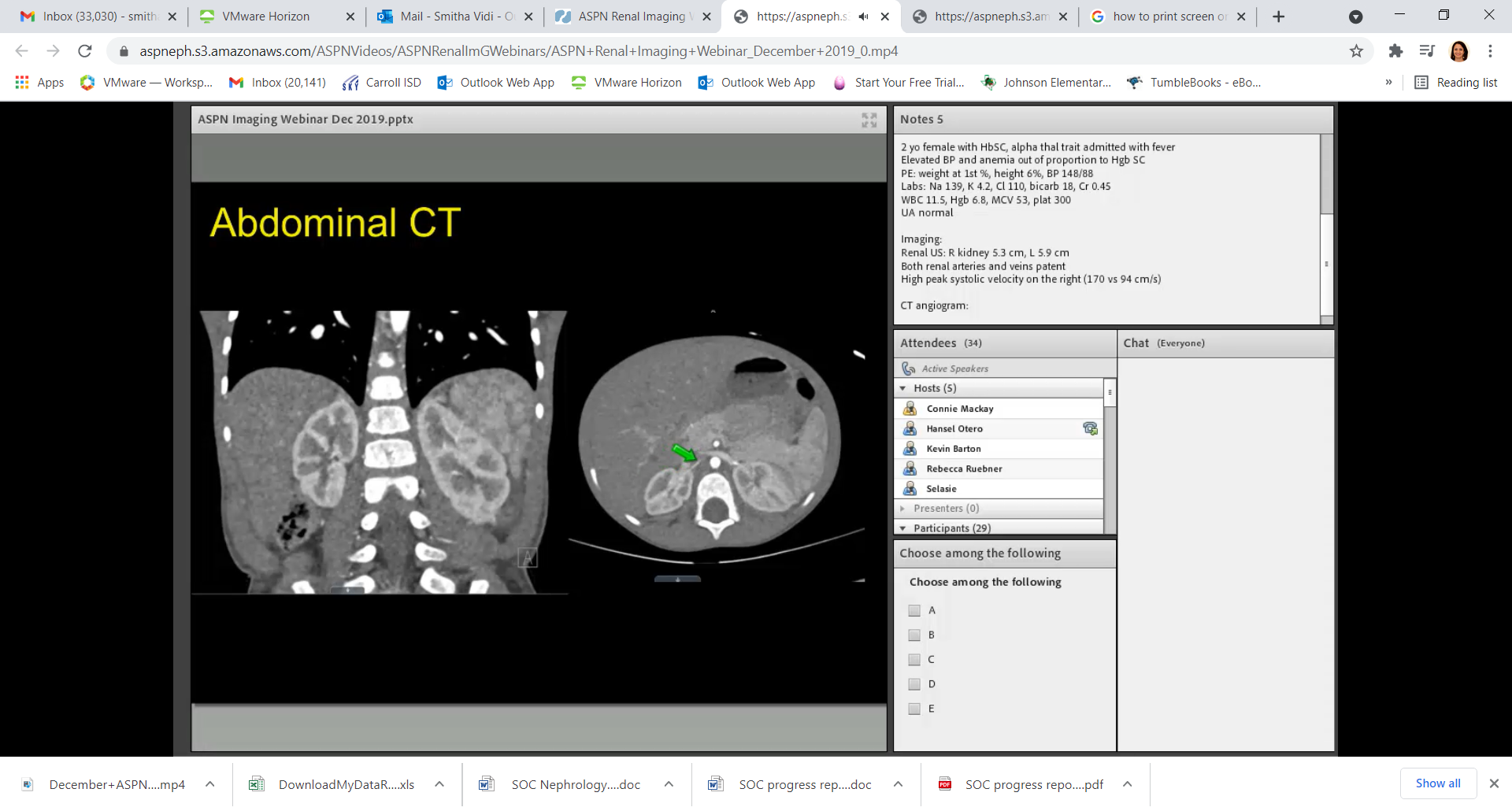 